December newsletter 2022- 2023 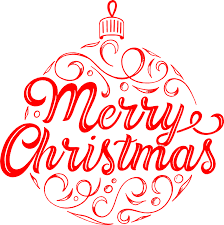 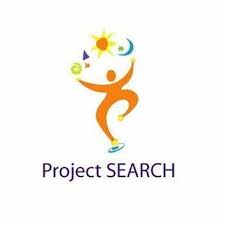 what has been happening in November.The interns received World Host Training which is customer service based. The interns are coming to the end of their first internship and looking forward to the second in the new year. In preparation for Christmas, we have decorated the classroom and booked our Christmas lunch at the Brig of Don. The interns are coming to the end of their first internship and looking forward to the second in the new year. They have been getting prepared for their next internship some have sent their applications and waiting to hear back, and some have had dates for their interviews, they are all very excited to see what their next internship entails, and we will keep you posted on each intern’s journey.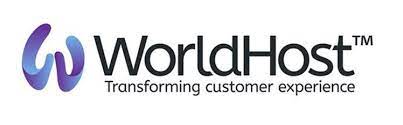 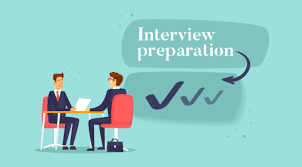 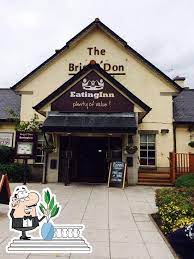 Since its Christmas soon we thought we would ask the interns what their favourite Christmas memory was or what they are looking forward to this year. 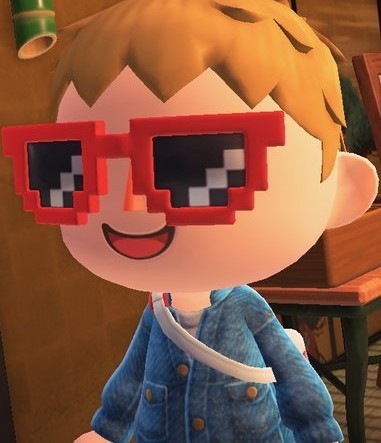 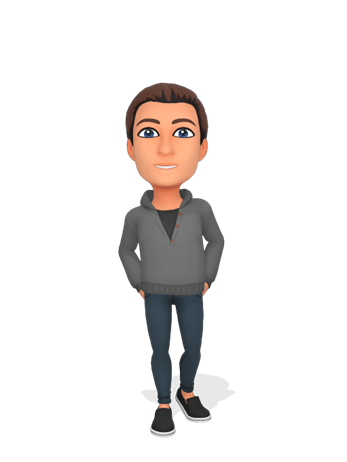 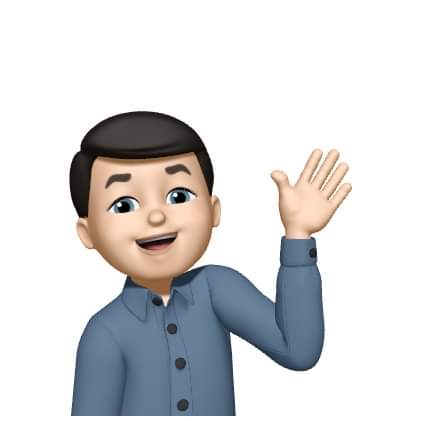 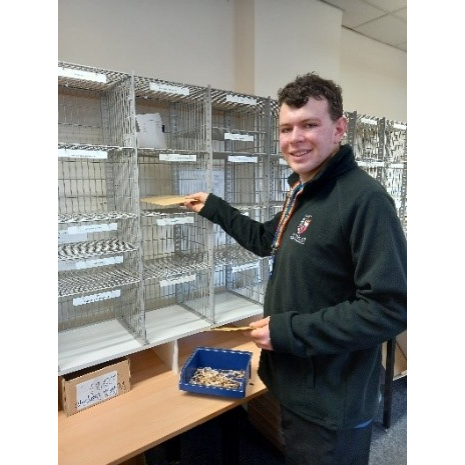 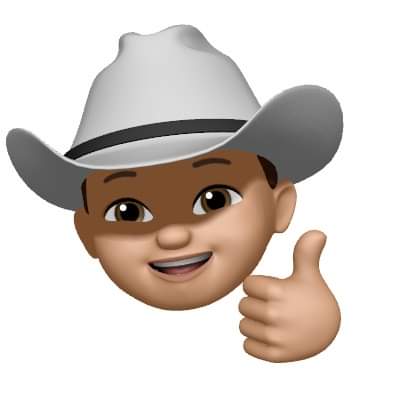 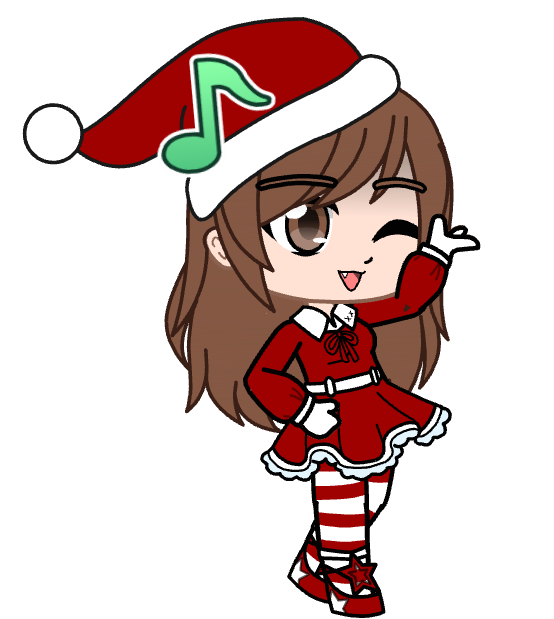 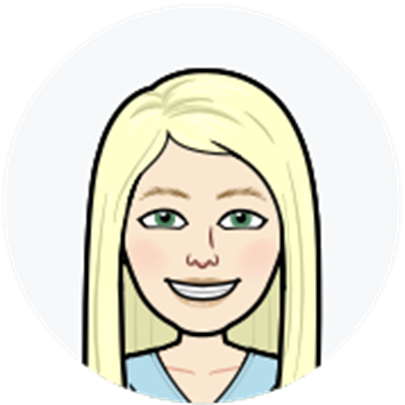 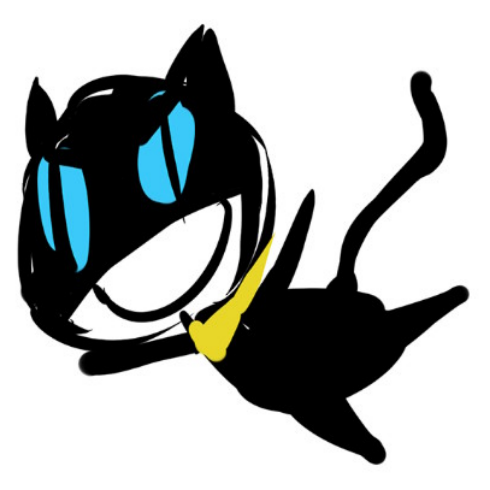 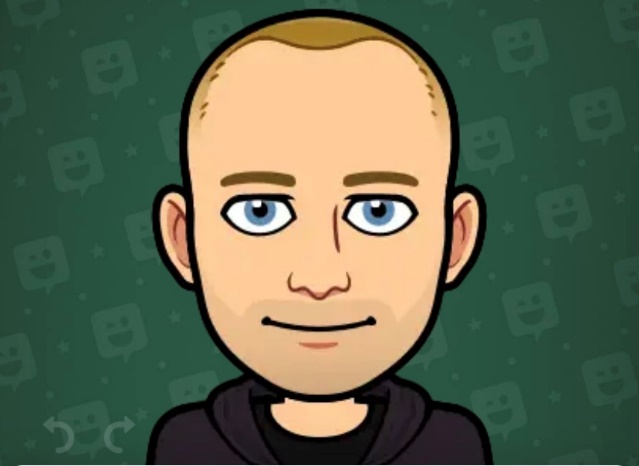 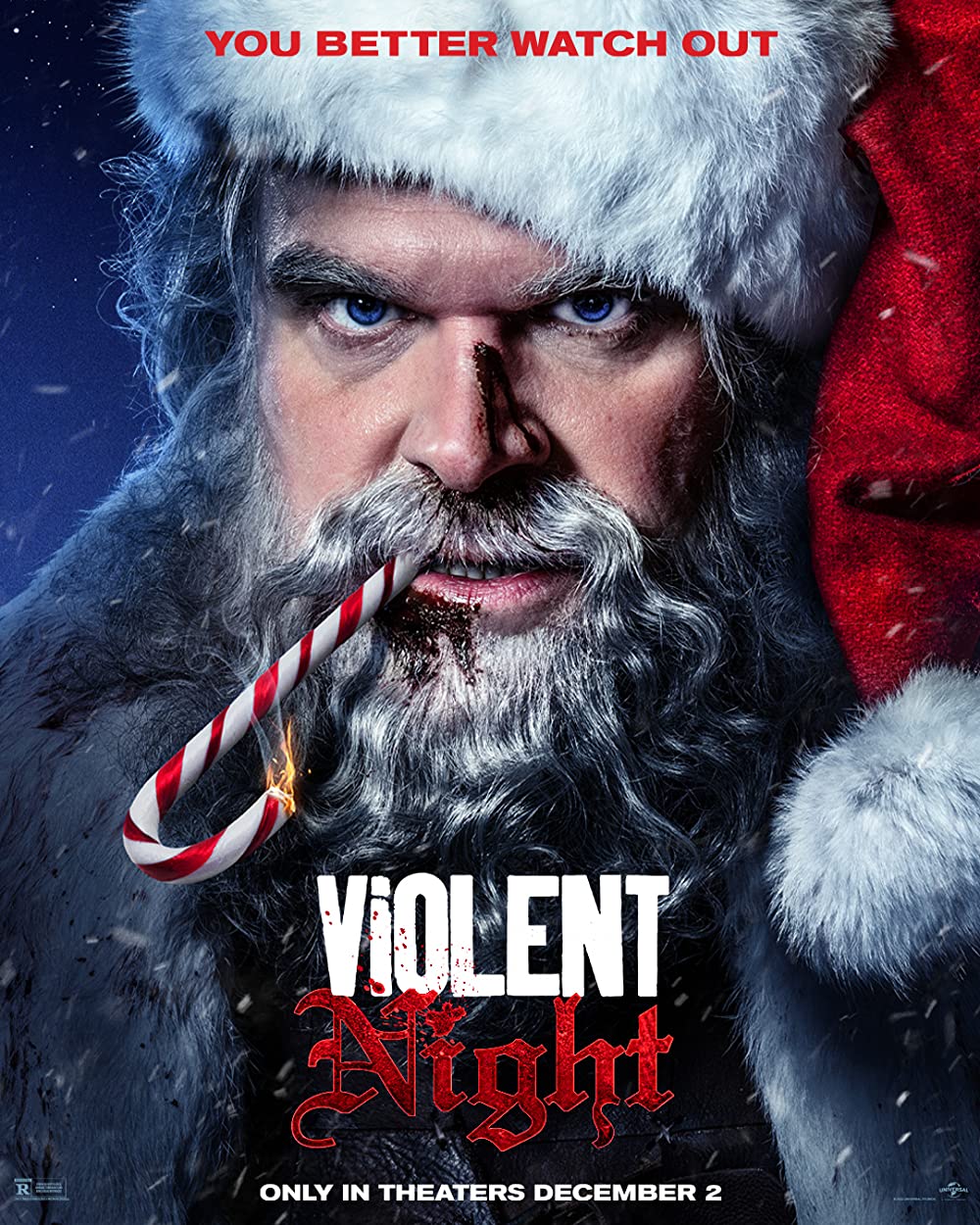 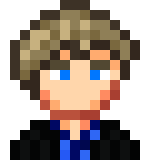 What 3 gifts did the three Wise Men give baby Jesus?What was the name of the Angel that appeared to Mary to tell her that she was going to have a baby?How many ghosts appear in 'A Christmas Carol'?What year was the song 'Last Christmas' released?What is the highest grossing Christmas film of all time?Where was Jesus born?Which ballet is particularly popular during the Christmas season?What is the total number of legs in the 12 days of Christmas song?What city is most significant to Judaism, Islam, and Christianity?What is the name of the Christian season that lasts from the 27th of November until the 24th of December?Which Aberdeen tradition happens on boxing day? 		A: Nippy Dipper		B: Barrel Rolling	C: Beach Football		D: Burning the ClocksChristmas quiz answers Gold, Frankincense and MurrGabriel4 (Past, present, future and Jacob Marley)1984The Grinch (2018)BethlehemNutcracker 808Jerusalem AdventA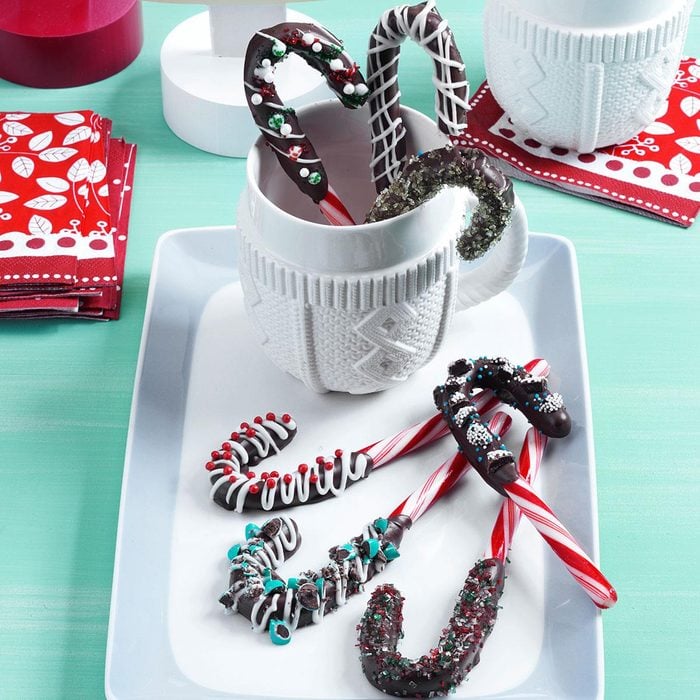 Ingredients1 cup semisweet chocolate chips12 candy canes (6 inches each)3 ounces white baking chocolate, choppedOptional toppings: assorted coloured sugars or sprinkles and crushed candiesDirectionsIn a microwave, melt chocolate chips; stir until smooth. Dip curved ends of candy canes in chocolate; allow excess to drip off. Place on waxed paper.In a microwave, melt white baking chocolate; stir until smooth. Drizzle over chocolate. Decorate with toppings if desired. Let stand until set.Use to stir servings of hot cocoa.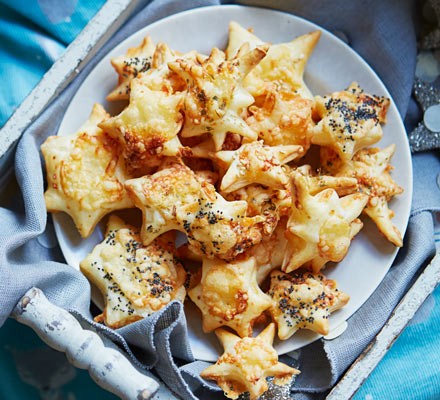 ingredients320g puff pastry sheetmugful of grated cheese (we mixed 60g cheddar with 25g parmesan)flour, for dusting2 tbsp milktoppings of your choice (optional) - we used poppy seeds, dried oregano, and sesame seedsMethodSTEP 1 Unroll the pastry and sprinkle most of the cheese over one half of the sheet. Fold the pastry in half to cover the cheese and seal it in.STEP 2 Dust your rolling pin and work surface with a little flour and put your pastry sheet on it. Roll it out until doubled in size.STEP 3 Heat oven to 200C/180C fan/gas 6 and line two baking sheets with baking parchment.STEP 4 Using cookie cutters, cut the pastry into shapes, and put them on the prepared baking sheets. (Put the cutters on the dough close together so that less pastry is wasted. You can fold the trimmings back on themselves and re-roll to cut out more shapes.)STEP 5 Brush the shapes with milk and add a pinch of cheese and a sprinkling of your chosen topping, STEP 6 Bake in the oven for 10-12 mins or until risen and golden, then transfer to a serving plate. Will keep in an airtight container for 3 days.